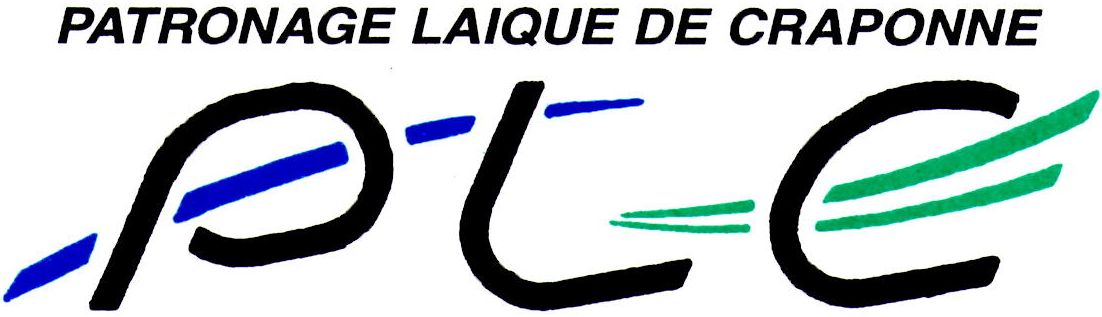 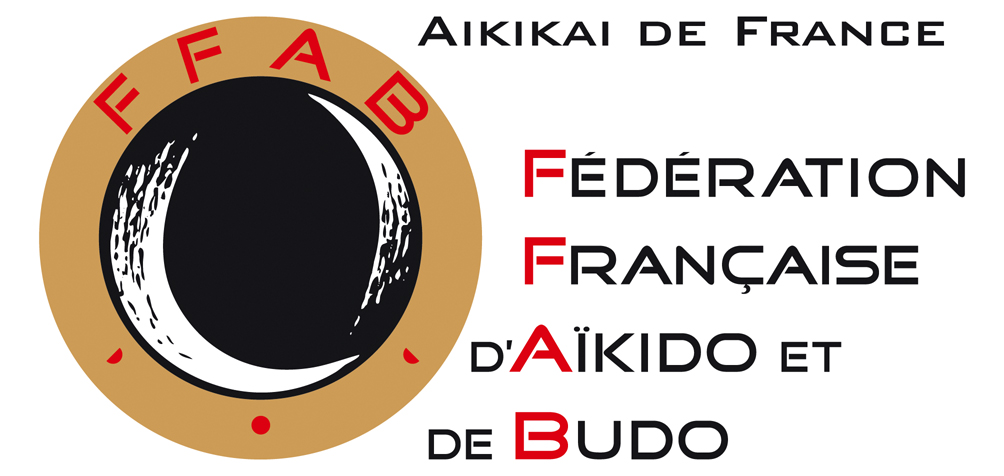 Place Charles de Gaulle 69290 CraponneSection AÏKIDO – Saison 2023/2024Adhérent MINEUR (Nom, prénom) : .....................................................................................................................Date de naissance : .......... / .......... / .....................	Nationalité : .....................................................Première adhésion ou modification des informationsAdresse : .................................................................................................................................................................................................................................................................................................................................................Email : ....................................................................................................................................................................Tel fixe : ......................................................................	Portable : .........................................................................Responsable légalAdresse (si différente) : ..........................................................................................................................................................................................................................................................................................................................Email : ....................................................................................................................................................................Tel fixe : ......................................................................	Portable : .........................................................................Cotisation (incluant la licence FFAB et l’adhésion au PLC)	(Règlement : chèque à l’ordre du PLC ou liquide) jeune PLC :	100 €Les responsables civils de l’adhérent :reconnaissent avoir pris connaissance du règlement intérieur et l’accepter.autorisent les responsables du cours d’aïkido à prendre toutes les mesures nécessaires pour la santé de l’adhérent susnommé en cas d’accident, pour la période d’adhésion, y compris l’hospitalisation et l’intervention chirurgicale d’urgence, SELON LES PRESCRIPTIONS DU CORPS MEDICAL CONSULTE.fournissent le Questionnaire médical des Mineurs : certaines réponses sont positives : fournissent un certificat médical de moins de 6 mois avec mention : Pratique de l’Aïkido.  toutes les réponses sont négatives : un certificat médical n’est pas nécessaire.autorise / n’autorise pas l’adhérent mineur à revenir seul de l’activité, ou à attendre seul la venue d’un adulte à la fin de l’activité. (rayer la mention inutile)Observations médicales particulières (allergies, contre-indication médicamenteuse, groupe sanguin, etc.) :Responsable civil 1	Responsable civil 2Nom, prénom	Nom, prénomLe	LeSignature	Signature